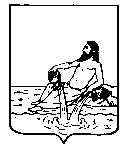 ВЕЛИКОУСТЮГСКАЯ ДУМАВЕЛИКОУСТЮГСКОГО МУНИЦИПАЛЬНОГО ОКРУГАР Е Ш Е Н И Е  от      29.11.2022          №    73                  _________________________________________________________________                 _________________________г. Великий УстюгВ соответствии с Федеральным законом от 21.12.2001 № 178-ФЗ «О приватизации государственного и муниципального имущества», Положением о порядке управления и распоряжения имуществом, находящимся в           собственности Великоустюгского муниципального района, утверждённым решением Великоустюгской Думы от 27.02.2009 № 25Великоустюгская Дума РЕШИЛА:1. Внести в прогнозный план приватизации муниципального           имущества на 2022 год, утвержденный решением Великоустюгской Думы от 07.12.2021 № 69 «О прогнозном плане приватизации муниципального     имущества на 2022 год», следующие изменения:1.1. Пункты 2, 3 плана исключить.1.2. Дополнить пунктом 6 следующего содержания:1.3. В строке «ИТОГО» плана цифру «3 513 800,00» заменить цифрой «1 932 000,00».2. Настоящее решение вступает в силу после официального опубликования.О внесении изменений в прогнозный план приватизации  муниципального имущества на 2022 год6Нежилые помещения, расположенные по адресу: Вологодская область, г. Красавино, ул. Строителей, д. 7Нежилые помещения №№ 1, 9, 10, 11, 12 и часть помещений №№ 3, 4, 6, 7, 8 общей площадью 132,8 кв.м, находящиеся на первом этаже в здании 1980 года постройки в кирпичном исполнении. В здании имеется электричество, канализация, водопровод, горячее водоснабжение, центральное отопление.Кадастровый номер объекта 35:10:0202004:502В соответствии с Федеральным законом  № 159-ФЗ от 22.07.20084 квартал 2022 г.1192000,00Председатель Великоустюгской Думы_______________С.А. КапустинГлава Великоустюгского муниципального округа Вологодской области _______________А.В. Кузьмин     